Publicado en   el 27/05/2014 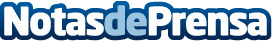 Arranca en Castellón el primer Centro Universitario de Management Gastronómico adscrito a la CEU-UCHDatos de contacto:Nota de prensa publicada en: https://www.notasdeprensa.es/arranca-en-castellon-el-primer-centro Categorias: http://www.notasdeprensa.es